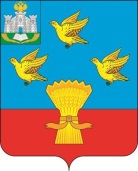 РОССИЙСКАЯ ФЕДЕРАЦИЯОРЛОВСКАЯ ОБЛАСТЬ ЛИВЕНСКИЙ  РАЙОННЫЙ  СОВЕТ  НАРОДНЫХ  ДЕПУТАТОВРЕШЕНИЕОб утверждении размера платы за содержание жилого помещения для нанимателей жилых помещений по договорам социального найма и договорам найма жилых помещений муниципального жилищного фонда Ливенского района и размера платы за содержание жилого помещения для собственников жилых помещений, которые не приняли решение о выборе способа управления многоквартирным домом, а также для собственников помещений в многоквартирном доме, не принявших решение на их общем собрании об установлении размера платы за содержание жилого помещенияВ соответствии с Жилищным кодексом Российской Федерации, Федеральным законом от 06 октября 2003 года № 131-ФЗ «Об общих принципах организации местного самоуправления в Российской Федерации», Уставом Ливенского районаЛивенский районный Совет народных депутатов решил:1. Установить с 1 января 2024 года размер платы за содержание жилого помещения для нанимателей жилых помещений по договорам социального найма и договорам найма жилых помещений муниципального жилищного фонда Ливенского района и размера платы за содержание жилого помещения для собственников жилых помещений, которые не приняли решение о выборе способа управления многоквартирным домом, а также для собственников помещений в многоквартирном доме, не принявших решение на их общем собрании об установлении размера платы за содержание жилого помещения, согласно приложению.2. Признать утратившим силу решение Совета народных депутатов Ливенского района от 22 мая 2019 года № 32/409-РС «Об утверждении размера платы за содержание жилого помещения для нанимателей жилых помещений по договорам социального найма и договорам найма жилых помещений муниципального жилищного фонда Ливенского района и размера платы за содержание жилого помещения для собственников жилых помещений, которые не приняли решение о выборе способа управления многоквартирным домом, а также для собственников помещений в многоквартирном доме, не принявших решение на их общем собрании об установлении размера платы за содержание жилого помещения». 3. Направить настоящее решение главе Ливенского района для подписания и опубликования.4. Настоящее решение вступает в силу после его официального опубликования.5.  Настоящее решение разместить на официальном сайте администрации Ливенского района Орловской области в информационно-телекоммуникационной сети «Интернет».6. Контроль за исполнением настоящего решения возложить на постоянную депутатскую комиссию по вопросам жилищно-коммунального хозяйства и благоустройству (Платошкин А.Н.).Председатель Ливенского районного Совета народных депутатов					           М.Н. СавенковаГлава района								               А.И. Шолохов                          Приложение                                                             	к решению  Ливенского районного                   Совета народных депутатов от___________№ ____________Размер платыза содержание жилого помещения для нанимателей жилых помещений по договорам социального найма и договорам найма жилых помещений муниципального жилищного фонда Ливенского района и размера платы за содержание жилого помещения для собственников жилых помещений, которые не приняли решение о выборе способа управления многоквартирным домом, а также для собственников помещений в многоквартирном доме, не принявших решение на их общем собрании об установлении размера платы за содержание жилого помещения* - без учета платы за холодную воду, горячую воду, электрическую энергию, тепловую энергию, потребляемые при содержании общего имущества в многоквартирном доме, а также за отведение сточных вод в целях содержания общего имущества в многоквартирном доме.___________ 2023 года №___ г. ЛивныПринято на____заседанииЛивенского районного Советанародных депутатов№ ппКатегории жилого фондаЕдиницаизмеренияПлата за содержание и ремонт жилого помещения, руб. *1Многоквартирные дома I –III группы, имеющие холодное и централизованное горячее водоснабжение, водоотведение, центральное отопление1 м2 общейплощади19,502Многоквартирные дома I –III группы, имеющие холодное водоснабжение, водоотведение, центральное отопление, без централизованного горячего водоснабжения1 м2 общейплощади17,553Многоквартирные дома I –III группы, имеющие холодное водоснабжение, водоотведение, без централизованного горячего водоснабжения, оборудованные автономными источниками теплоснабжения1 м2 общейплощади15,604Многоквартирные дома I –III группы, без водоотведения1 м2 общейплощади11,705Многоквартирные дома I –III группы, без водоснабжения и водоотведения1 м2 общейплощади9,75Внесено: Начальник отдела по экономике, предпринимательству, труду и размещению муниципальных заказов администрации района  _______________Ю.В. Павлова«_______» _____________2023 г.Согласовано:Заместитель главы администрации Ливенского  района по социально-экономическим вопросам _______________Л.А. Дьяконова«_______» _______________2023 г.Начальник управления жилищно-коммунального хозяйства администрации Ливенского района _______________О.Б. Семенихин «_______» ______________2023 гНачальник отдела правового обеспечения деятельности администрации Ливенского района                            _______________Н.Ю. Астахова«_______» _______________2023 г.Председатель постояннойдепутатской комиссии_______________А.Н. Платошкин«_______» ______________ 2023 г.Начальник отдела по организацииработы районного Совета_______________Е.И. Цеделёнкова«_______» _______________2023 г.